УЛЬЯНОВСКАЯ ГОРОДСКАЯ ДУМАРЕШЕНИЕ       от 14.03.2022                                                                                          № 20О внесении изменений в отдельные решенияУльяновской Городской Думы	В соответствии с Федеральным законом от 06.10.2003 № 131-ФЗ «Об общих принципах организации местного самоуправления в Российской Федерации», руководствуясь Уставом муниципального образования «город Ульяновск», в целях эффективного управления процессом, связанным с исполнением администрацией города Ульяновска полномочий по решению вопросов местного значения, рассмотрев обращение Главы города Ульяновска от 10.03.2022 № 73-ИОМСУ-24.01/2737, Ульяновская Городская ДумаРЕШИЛА:	1. Внести в структуру администрации города Ульяновска, утверждённую решением Ульяновской Городской Думы от 27.01.2016 № 2 «Об утверждении структуры администрации города Ульяновска» изменение, изложив её в прилагаемой редакции.	2. Внести в приложение к решению Ульяновской Городской Думы от 26.01.2022 № 7 «О внесении изменений в решение Ульяновской Городской Думы от 27.01.2016 № 2 «Об утверждении структуры администрации города Ульяновска» изменение, изложив его в прилагаемой редакции.	3. Настоящее решение вступает в силу на следующий день после дня его официального опубликования.Глава города Ульяновска						        Д.А.ВавилинПредседатель УльяновскойГородской Думы					                            И.В.Ножечкин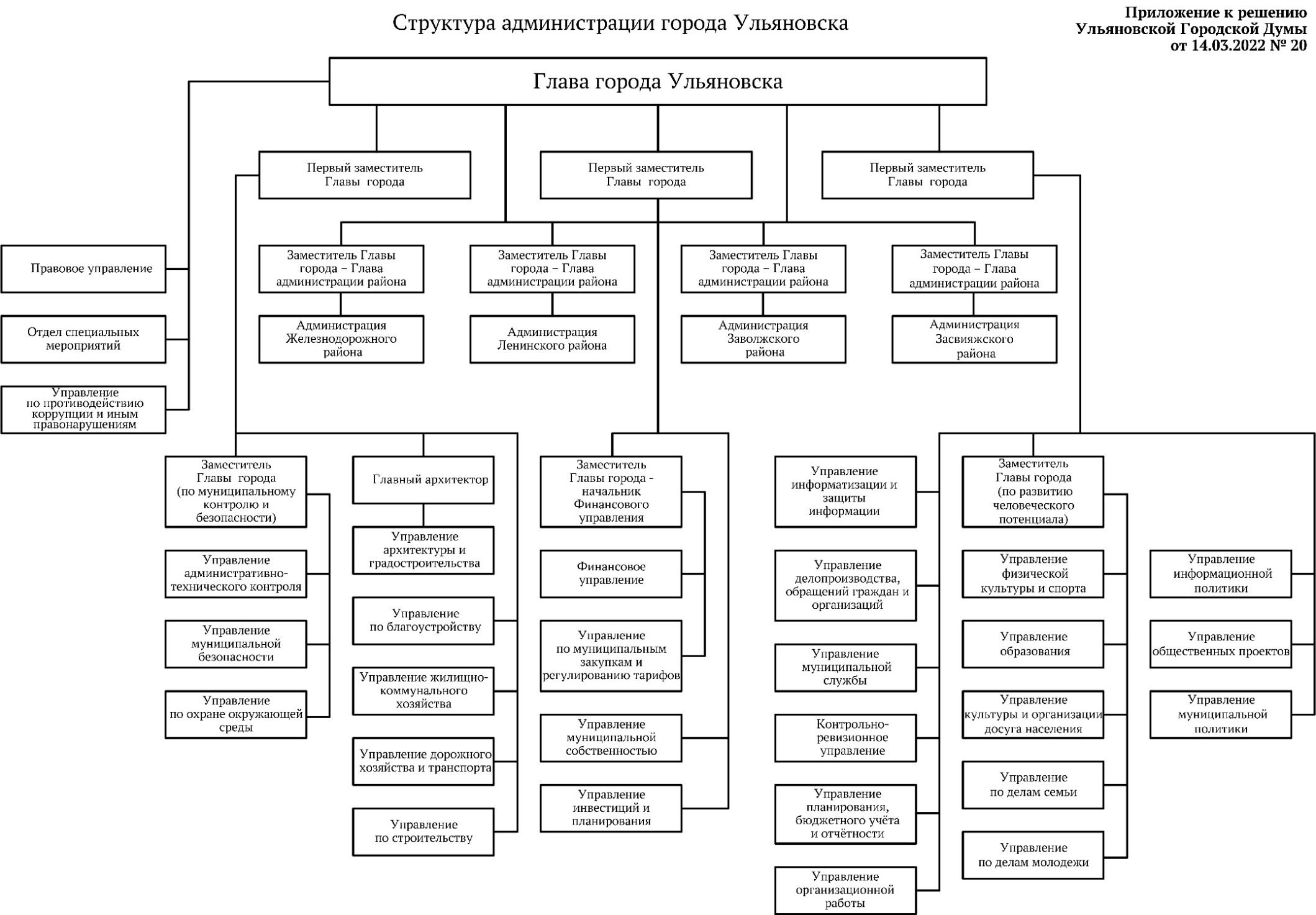 